团体标准T/xxx—2023绿色低碳道路货运企业要求及评价细则Requirements and detailed rules for green low-carbon road freight enterprises (征求意见稿)2023 - xx - xx发布2023 - xx - xx实施xxxx  发布目次前言	II1 范围	12 规范性引用文件	13 术语和定义	14 基本要求	15 评价原则	26 评价指标体系	27 评价方法	3附录A（资料性）绿色低碳道路货运企业评价指标评价细则	4参考文献	6前言本文件按照GB/T 1.1—2020《标准化工作导则  第1部分：标准化文件的结构和起草规则》的规定起草。请注意本文件的某些内容可能涉及专利。本文件的发布机构不承担识别专利的责任。本文件由深圳市前海深港现代服务业合作区管理局提出并归口。本文件起草单位：深圳市前海深港现代服务业合作区管理局、深圳市物流与供应链管理协会、中外运物流有限公司、深圳市顺丰泰森控股（集团）有限公司、地上铁租车（深圳）有限公司。本文件主要起草人：本文件首次发布。范围本文件规定了绿色低碳道路货运企业的绿色低碳发展、运输管理、智慧物流、经营运作、社会效益等方面的评价要求及评价细则。本文件适用于道路货运企业。规范性引用文件GB/T 18354—2021  物流术语GB/T 20923—2007  道路货物运输评价指标GB/T 8226—2023  道路运输术语GB/T 37099—2018  绿色物流指标构成与核算方法GB/T 32150—2015  工业企业温室气体排放核算和报告通则T/BJEA 0003—2023  碳中和评估指南术语和定义碳排放 carbon emission碳排放单位在核算边界内生产、活动和服务过程中各个环节产生的所有二氧化碳排放量，以二氧化碳当量形式表示。[来源：GB/T 32150-2015，3.7，有修改]绿色包装 green packaging在货物流通环节中，满足包装功能要求的可再利用、减量化、可降解的包装。[来源：GB/T 18354—2021，4.52，有修改]集装器具 unitized implement用于承载由物品组成的标准规格、便于储运的单元器具。[来源：GB/T 18354—2021，5.39]空载率 rate of empty loading考核期内，空载车次占总车次的比率，计算单位为百分数（%）。[来源：GB/T 20923-2007，3.3.4，有修改]碳抵消 carbon offsets以碳配额或碳信用的形式抵消碳排放。[来源：T/BJEA 0003—2023,3.8]基本要求申请评价的企业应满足以下基本要求：企业应具备有效的道路货物运输相关的营运资格；企业应确保营运车辆驾驶员具备相应的职业资质；企业应确保营运车辆具备有效的车辆行驶资质及运营资格；企业在经营过程中应遵守有关法律法规、政策和标准，评价报告期内未发生重大道路交通事故和较大生产安全、环境污染事故。评价原则相关性指标可以客观反映企业绿色低碳道路货运综合水平。合理性指标之间的逻辑关系清晰，避免重复和矛盾。适用性指标选取满足便于理解、采集和使用的要求。评价指标体系绿色低碳道路货运企业评价指标体系由两级指标组成。一级指标5项，包括绿色低碳管理、运输管理、智慧物流、经营运作、社会效益；二级指标30项，其细目详见表1。绿色低碳货运企业评价指标构成表1  绿色低碳货运企业评价指标构成（续）评价方法7.1绿色低碳道路货运企业评价方法采用评分方法，所有指标总得分为100分，各项指标的对应分值详见附录A。7.2评价结果以企业综合得分分值判定，企业按综合得分从高到低分别为AAAAA级、AAAA级、AAA级、AA级、NR级（NR级为未获得评级）五个等级的绿色低碳道路货运企业，具体等级对应分值区间见表2。绿色低碳货运企业评价结果
（资料性）
绿色低碳道路货运企业评价指标评价细则附录A（续）参考文献[1]  陆上交通运输企业温室气体排放核算方法与报告指南，国家发展和改革委员会办公厅[2]  JT/T 1248—2019  营运货车能效和二氧化碳排放强度等级及评定方法[3]  DB44/T 1944—2014  碳排放管理体系 要求及使用指南[4]  PAS2050：2011  产品与服务生命周期温室气体排放的评价规范，英国标准协会（BSI）[5]  ISO 14083  核算和汇报来自运输链运营过程中的温室气体排放[6]  ISO 14064-1  温室气体 第一版 组织层次上对温室气体排放和清除的量化和报告的规范及指南[7]  ISO 14064-2  温室气体 第二版 项目层次上对温室气体减排和清除增加的量化、监测和报告的规范及指南[8]  ISO 14067—2018  温室气体 产品碳足迹 量化要求和指南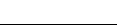 ICS 0 3.220.20CCS   R06序号一级指标二级指标1绿色低碳管理组织保障1绿色低碳管理战略目标1绿色低碳管理规划实施1绿色低碳管理碳排放管理1绿色低碳管理能耗监测2运输管理绿色运力2运输管理车辆排放2运输管理车辆技术状况2运输管理排气后处理技术2运输管理装载优化2运输管理绿色包装2运输管理循环利用2运输管理标准化容器2运输管理回收处置2运输管理运输组织模式2运输管理空载率3智慧物流信息化建设3智慧物流动态监控3智慧物流智能货运调度3智慧物流技术及设备应用3智慧物流无纸化作业4经营运作制度管理4经营运作商业实践4经营运作供应商管理4经营运作培训动员4经营运作宣传推广5社会效益信息披露5社会效益碳抵消5社会效益碳普惠5社会效益社会合作等级NR级AA级AAA级AAAA级AAAAA级分值区间0-5960-6970-7980-8990-100序号一级指标二级指标评分标准分值1绿色低碳管理组织保障企业绿色低碳发展工作由企业最高管理者或管理层授权的管理者代表主导，并有相应的部门机构负责实施管理，得2分。21绿色低碳管理战略目标企业确立绿色低碳发展战略或目标，得1分。11绿色低碳管理规划实施企业制定并落实绿色低碳发展规划，包括职责、措施、改进绩效和评估方式等内容，得2分。21绿色低碳管理碳排放管理企业通过自主建设或合作等方式，搭建了绿色低碳管理平台，可监测企业碳排放、碳交易等碳数据，得5分。51绿色低碳管理能耗监测企业对经营活动中的综合能耗实施了监测，得5分。52运输管理绿色运力企业在新能源及清洁能源运力适用场景中，积极推动新能源及清洁能源货车（包括纯电动汽车、混合动力汽车、燃料电池电动汽车、天然气汽车、氢能汽车等道路货运车辆）替代传统燃油货车，得3分。62运输管理绿色运力企业累计投入运营的自有及外协新能源及清洁能源货车数量：达到20辆，得1分；达到50辆，得2分；达到100辆，得3分。62运输管理车辆排放企业达到国家第六阶段机动车污染物排放标准的自有及外协货运车辆数量：占总货车数量的比重≥3%，得1分；占总货车数量的比重≥5%，得2分。42运输管理车辆排放企业低于国家第五阶段机动车污染物排放标准的自有及外协货运车辆数量：占总货车数量的比重≤50%，得1分；占总货车数量的比重≤30%，得2分。42运输管理车辆技术状况企业定期开展车辆检修维护，货运车辆（挂车除外）的车辆技术等级均达到二级车况，危货车均达到一级车况，得3分。62运输管理车辆技术状况企业营运货运车辆达到国家机动车安全技术检验项目要求，得3分。62运输管理排气后处理技术企业在营运货车中应用了SCR（选择性催化还原）、DOC（氧化型催化转化器）、DPF（柴油机微粒捕集器）、EGR（排气再循环）、ASC（氨逃逸捕集器）等绿色低碳的车辆排气后处理技术，得5分52运输管理装载优化企业持续优化货物装箱、装车方式，提高单位车辆装载效率，得6分。62运输管理绿色包装企业采用可降解的环保包装材料，减少环境污染，得3分，62运输管理绿色包装企业采用轻量化、可再利用的包装材料，降低包材消耗，得3分。62运输管理循环利用企业使用可循环利用的物流集装器具，得5分。52运输管理标准化容器企业使用标准托盘、标准周转箱等标准化物流容器，得5分。52运输管理回收处置企业建立废弃物回收处理体系（自建或与专业公司合作），得3分。62运输管理回收处置在安全可控和合规前提下，企业对废弃物开展多层次、多用途的合理利用（包括委托专业公司），并保障不可利用残余物的环保处置，得3分。62运输管理运输组织模式企业采用多式联运、共同配送、集中配送、统仓统配等高效运输组织模式开展货物运输，得5分。62运输管理空载率空载率≤40%，得1分；空载率≤30%，得3分；空载率≤20%，得5分。5序号一级指标二级指标评分标准分值3智慧物流信息化建设企业建立覆盖收货、运输、派送等全业务环节的信息管理系统，得1分。13智慧物流动态监控车辆管理系统可实时监控营运车辆的车况、路况、位置、行驶轨迹、驾驶员状态等信息，得3分。53智慧物流动态监控车辆管理系统具备自动统计分析、自动排障、自动预警、自动提醒等智能辅助功能，得2分。53智慧物流智能货运调度企业系统可根据不同业务场景自动完成货运调度及路由优化，得2分。23智慧物流技术及设备应用企业应用了5G、AI、大数据、云计算等新一代技术或AGV机器人、无人叉车、自动分拣机等智能设备，得1分。13智慧物流无纸化作业电子运输单据比例≥70%，得1分。14经营运作制度管理企业建立了节能降碳、绿色环保相关的规章制度并执行，得2分。24经营运作商业实践企业与供应商、新能源合作方、金融投资机构、技术公司等开展践行绿色低碳理念的商业合作，得2分。24经营运作供应商管理企业在供应商管理中体现绿色低碳理念，得2分。24经营运作培训动员企业制定了绿色低碳相关的培训动员活动计划并落实到位，培训动员对象包括基层业务人员及中高层管理人员，得2分24经营运作宣传推广企业开展了绿色低碳相关的外部宣传推广活动，得2分。25社会效益 信息披露企业通过各类报告、白皮书等形式向社会公开企业绿色低碳实践的信息，得1分。15社会效益 碳抵消企业通过植树造林、开展清洁能源项目、购买碳排放额度等方式开展碳抵消活动，得1分。15社会效益 碳普惠企业通过提供指导、培训、制定激励计划等方式帮助供应链上下游企业、合作伙伴、客户等践行绿色低碳活动、强化绿色低碳意识，得1分。15社会效益 社会合作企业与政府、企业、机构、院校等开展了标准编制、课题研究、行业倡议等绿色低碳领域的社会合作，得2分。2